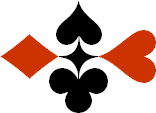 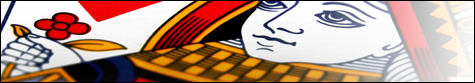 Serie 07 boekje 18 - West opent 2 SABied beide handen - Antwoorden © Bridge Office Auteur: Thijs Op het Roodt

U bent altijd West en uw partner is Oost.
Indien niet anders vermeld passen Noord en Zuid.
Is het spelnummer rood dan bent u kwetsbaar.Biedsysteem toegepast bij de antwoorden
5542
Zwakke 2Stayman 4 kaart hoog, Jacoby hoge en lage kleurenPreëmptief  3 en 4 niveauBlackwood (0 of 3  - 1 of 4)
Heren gestroomlijndNa het eerste boekje vonden de cursisten dit zo leuk, dat ik maar de stoute schoenen heb aangetrokken en meerdere van deze boekjes ben gaan schrijven.

Het enthousiasme van de cursisten heeft mij doen besluiten om deze boekjes gratis aan iedereen die ze wil hebben, beschikbaar te stellen.

Ik heb bewust in eerste instantie geen antwoorden bij de boekjes gemaakt. Maar op veler verzoek toch met antwoorden.Ik zou het waarderen, wanneer u mijn copyright zou laten staan.

Mocht u aan of opmerkingen hebben, laat het mij dan weten.Ik wens u veel plezier met deze boekjes.
1♠A6Noord

West     OostZuid♠H104H104♥AB9Noord

West     OostZuid♥HV865HV865♦V763Noord

West     OostZuid♦HH♣AHV3Noord

West     OostZuid♣10762107622020111111
Bieding West

Bieding West
Bieding Oost
Bieding Oost
Bieding Oost
12 SA1332323 SA3 SA3Pas33♦ van oost is Jacoby en daarom biedt west 3♥. Nu oost 3 Sans Atout biedt, moet west beslissen: Laten staan of 4♥ bieden. West laat 3 Sans Atout staan, omdat hij in 4♥, weinig introefwaarde heeft.2♠AVNoord

West     OostZuid♠HB72HB72♥H974Noord

West     OostZuid♥V32V32♦HVBNoord

West     OostZuid♦1065410654♣AB85Noord

West     OostZuid♣1091092020666
Bieding West

Bieding West
Bieding Oost
Bieding Oost
Bieding Oost
12 SA1332323 SA3 SA3Pas3Oost biedt Stayman met 3♣. West biedt zijn 4-kaart hoog met 3♥, waarop west 3 Sans Atout biedt.
Daar blijft het bij.3♠VBNoord

West     OostZuid♠A1042A1042♥AHBNoord

West     OostZuid♥10521052♦AV108Noord

West     OostZuid♦H6H6♣ HB105Noord

West     OostZuid♣A764A7642121111111
Bieding West

Bieding West
Bieding Oost
Bieding Oost
Bieding Oost
12 SA1332323 SA3 SA3Pas3Na 3♣, biedt west 3♦. Geen fit in de hoge kleuren. Daarom biedt oost 3 Sans Atout. De reden om met 11 punten niet een slem te bieden, zijn het aantal verliezers die oost heeft. Met zijn 2 azen en 1 heer, heeft hij 2 ½  maar slag. Dat was voor hem de reden om niet naar slem te gaan.4♠AHB5Noord

West     OostZuid♠10971097♥B106Noord

West     OostZuid♥H82H82♦A872Noord

West     OostZuid♦VB543VB543♣AHNoord

West     OostZuid♣B8B82020777
Bieding West

Bieding West
Bieding Oost
Bieding Oost
Bieding Oost
12 SA13 SA3 SA2Pas2Oost kan geen Stayman en geen Jacoby bieden. Daarom biedt hij 3 Sans Atout.5♠AHV6Noord

West     OostZuid♠742742♥A62Noord

West     OostZuid♥B97B97♦AB103Noord

West     OostZuid♦V865V865♣V10Noord

West     OostZuid♣A96A962020777
Bieding West

Bieding West
Bieding Oost
Bieding Oost
Bieding Oost
12 SA13 SA3 SA2Pas2Niks Stayman, niks Jacoby en met 7 punten geen slem interesse. Daarom biedt oost 3 Sans Atout.6♠AHVNoord

West     OostZuid♠B762B762♥A1072Noord

West     OostZuid♥VB3VB3♦1042Noord

West     OostZuid♦A963A963♣AH6Noord

West     OostZuid♣82822020888
Bieding West

Bieding West
Bieding Oost
Bieding Oost
Bieding Oost
12 SA1332323 SA3 SA3Pas3Nu biedt oost wel Stayman met zijn  3♣. En oost biedt zijn 4-kaart hoog met 3♥. Jammer. De verkeerde kleur voor oost. Die maakt er dan 3 Sans Atout van.7♠AB6Noord

West     OostZuid♠V8V8♥AH3Noord

West     OostZuid♥1086510865♦AH9Noord

West     OostZuid♦B52B52♣B943Noord

West     OostZuid♣AH87AH872020101010
Bieding West

Bieding West
Bieding Oost
Bieding Oost
Bieding Oost
12 SA1332323 SA3 SA3Pas3Weer geen 4-kaart hoog in west na de 3♣ van oost. Oost biedt 3 Sans Atout en wil net naar slem. Hij weet dat ze met west samen maximaal 32 punten hebben. 8 punten kunnen 2 azen zijn en zo niet dan komt er heel veel snijwerk aan te pas.8♠HB2Noord

West     OostZuid♠10431043♥AH8Noord

West     OostZuid♥7676♦AH72Noord

West     OostZuid♦V964V964♣HB6Noord

West     OostZuid♣A1092A10922222666
Bieding West

Bieding West
Bieding Oost
Bieding Oost
Bieding Oost
12 SA13 SA3 SA2Pas2Oost heeft een mooie hand voor Sans Atout. Geen Stayman, geen Jacoby. Dus 3 Sans Atout.9♠VB107Noord

West     OostZuid♠9595♥A8Noord

West     OostZuid♥HB104HB104♦AVBNoord

West     OostZuid♦H105H105♣AV106Noord

West     OostZuid♣HB92HB922020111111
Bieding West

Bieding West
Bieding Oost
Bieding Oost
Bieding Oost
12 SA1332323 SA3 SA3Pas3Na 3♣, Stayman in oost biedt west 2♠. Niet de juiste kleur voor oost. Met zijn 11 punten zou een slem een overweging zijn en daar denkt oost ook over. Maar af toe heb je zo’n spel, dat bied je op een buikgevoel. Dat dit oost nu ook. Niet naar slem. Gewoon 3 Sans Atout. 
Pff.. gelukkig maar. 10♠AV5Noord

West     OostZuid♠B974B974♥AHV7Noord

West     OostZuid♥965965♦B102Noord

West     OostZuid♦77♣HV3Noord

West     OostZuid♣AB972AB9722121666
Bieding West

Bieding West
Bieding Oost
Bieding Oost
Bieding Oost
12 SA1332323 SA3 SA3Pas33♣ is Stayman en west biedt zijn 4-kaart hoog. Maar dat is niet de kleur van oost en die biedt nu 3 Sans Atout. Die blijft staan. En maar hopen dat ze niet met ♦ starten. Een van de twee tegenstanders heeft minimaal een 5-kaart ♦.